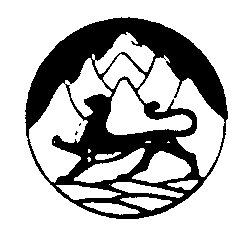 АДМИНИСТРАЦИЯ МЕСТНОГО САМОУПРАВЛЕНИЯАЛАГИРСКОГО РАЙОНАРЕСПУБЛИКИ СЕВЕРНАЯ ОСЕТИЯ – АЛАНИЯот «_28__» ___09______2017г.                                                       №_1275____П О С Т А Н О В Л Е Н И Е"Об утверждении Порядка осуществления возврата излишне уплаченных или ошибочно зачисленных в доход бюджета МО «Алагирский район», МО Алагирское городское поселение, АМС сельских поселений   неналоговых доходов"В соответствии со статьями 160.1 и 218 Бюджетного кодекса Российской Федерации, приказом Министерства финансов Российской Федерации от 05.09.2008 N 92н "Об утверждении Порядка учета Федеральным казначейством поступлений в бюджетную систему Российской Федерации" (в редакции от 22.12.2011 № 181н),  а также в связи с необходимостью упорядочения процедуры возврата неналоговых платежей, излишне уплаченных или ошибочно зачисленных в бюджет муниципального образования «Алагирский район», МО Алагирское городское поселение, АМС сельских поселений   постановляю:1. Утвердить Порядок осуществления возврата излишне уплаченных или ошибочно зачисленных в бюджет МО «Алагирский район», МО Алагирское городское поселение, АМС сельских поселений  неналоговых доходов (далее - Порядок) (прилагается).2. Главному администратору неналогового дохода осуществлять возврат денежных средств из бюджета МО «Алагирский район», МО Алагирское городское поселение, АМС сельских поселений   в соответствии с утвержденным Порядком.3. Опубликовать настоящее постановление в районной газете "Заря" и на официальном сайте администрации Алагирского района  в сети Интернет.4. Настоящее постановление вступает в силу со дня его официального опубликования.5. Контроль за исполнением данного постановления возложить на первого заместителя главы администрации Алагирского района А.К.Елоева.
     Глава администрации                                                                А.А.Бутаев      Исп.Кайтукова Р.М.Утвержден 
постановлением администрации 
Алагирского района 
  
от _28___  __09_____ 2017 г. № _1275____ 1. Настоящий Порядок осуществления возврата излишне уплаченных или ошибочно зачисленных в бюджет МО «Алагирский район», МО Алагирское городское поселение, АМС сельских поселений неналоговых доходов (далее - Порядок) составлен на основании Бюджетного кодекса Российской Федерации, приказа Министерства финансов Российской Федерации от 05.09.2008 N 92н "Об утверждении Порядка учета Федеральным казначейством поступлений в бюджетную систему Российской Федерации" (в редакции от 22.12.2011 N 181н), приказа Министерства финансов Российской Федерации от 10.10.2008 N 8н "О порядке кассового обслуживания исполнения федерального бюджета, бюджетов субъектов Российской Федерации и местных бюджетов и порядке осуществления территориальными органами Федерального казначейства отдельных функций финансовых органов субъектов Российской Федерации и муниципальных образований по исполнению соответствующих бюджетов" (в редакции от 27.12.2011).2. Настоящий Порядок устанавливает механизм и условия возврата  неналоговых платежей, излишне уплаченных или ошибочно зачисленных в бюджет  МО Алагирский район,  МО Алагирское городское поселение, АМС сельских поселений.3. Возврату из бюджета МО «Алагирский район», МО Алагирское городское поселение, АМС сельских поселений   согласно данному Порядку подлежат денежные средства, поступившие в доход бюджета МО «Алагирский район», МО Алагирское городское поселение, АМС сельских поселений,   главным администратором которых на дату возврата является: - Управление по земельным отношениям, собственности и сельскому хозяйству АМС Алагирского района. 4. Возврат денежных средств из бюджета МО «Алагирский район», МО Алагирское городское поселение, АМС сельских поселений   осуществляется главным администратором дохода бюджета на основании следующих документов:1) заявления плательщика на имя главного администратора о возврате денежных средств по форме согласно приложению № 1.Заявление должно содержать следующие данные:по юридическим лицам - наименование заявителя, его ИНН и КПП, почтовый адрес, наименование платежа, причину его возврата из бюджета, номер и дату платежного документа, сумму, подлежащую возврату, банковские реквизиты, по которым следует произвести возврат. Заявление подписывается руководителем организации;по физическим лицам - фамилия, имя, отчество, почтовый адрес, паспортные данные, идентификационный номер (ИНН) налогоплательщика (при его наличии), причину возврата платежа из бюджета, дату и номер платежного документа, сумму, подлежащую возврату, банковские реквизиты, по которым следует произвести возврат. Подготовка документов для возврата переплаты физическому лицу осуществляется при предъявлении гражданского паспорта;2) копия платежного документа, подтверждающего перечисление денежных средств в бюджет МО «Алагирский район», МО Алагирское городское поселение, АМС сельских поселений;3) заключение главного администратора неналоговых доходов, подтверждающее наличие переплаты, подписанное руководителем (уполномоченным лицом), администрирующим платеж согласно приложению № 2 к настоящему Порядку.4. Возврат денежных средств из бюджета МО «Алагирский район», МО Алагирское городское поселение, АМС сельских поселений   осуществляется   Управлением Федерального казначейства по РСО-Алания   на основании заявки на возврат по форме 0531803, утвержденной приказом Министерства финансов Российской Федерации от 10.10.2008 № 8н.5. Возврат  неналоговых платежей юридических и физических лиц, излишне или ошибочно зачисленных в доход бюджета МО «Алагирский район», МО Алагирское городское поселение, АМС сельских поселений, производится в течение одного месяца со дня регистрации заявления плательщика о возврате денежных средств с предоставлением всех необходимых документов. Главный администратор направляет в   Управление Федерального казначейства по РСО-Алания   заявку на возврат денежных средств в течение 3 рабочих дней со дня подписания заключения.В случае принятия решения об отказе в возврате денежных средств главный администратор направляет письменный ответ плательщику с указанием причины неисполнения заявления.6. Главный администратор ведет учет заявок по возврату денежных средств в журнале регистрации согласно приложению № 3 к настоящему Порядку.7. В соответствии с п. 20 Порядка учета Федеральным казначейством поступлений в бюджетную систему Российской Федерации и их распределения между бюджетами бюджетной системы Российской Федерации, утвержденного приказом Министерства финансов Российской Федерации от 05.09.2008 № 92н (в редакции от 22.12.2011 N 181н), возврат сумм осуществляется исходя из нормативов распределения поступлений, действующих в текущем финансовом году.8. Возврат средств из бюджета МО «Алагирский район», МО Алагирское городское поселение, АМС сельских поселений   может осуществляться в срок не позднее трех лет со дня зачисления денежных средств в бюджет МО «Алагирский район», МО Алагирское городское поселение, АМС сельских поселений. Глава администрации                                                        А.А.БутаевАДМИНИСТРАЦИЯ МЕСТНОГО САМОУПРАВЛЕНИЯАЛАГИРСКОГО РАЙОНАРЕСПУБЛИКИ СЕВЕРНАЯ ОСЕТИЯ – АЛАНИЯот «___» _________2017г.                                                       №_____П О С Т А Н О В Л Е Н И Е"Об утверждении Порядка осуществления возврата излишне уплаченных или ошибочно зачисленных в доход бюджета МО «Алагирский район»   неналоговых доходов"В соответствии со статьями 160.1 и 218 Бюджетного кодекса Российской Федерации, приказом Министерства финансов Российской Федерации от 05.09.2008 N 92н "Об утверждении Порядка учета Федеральным казначейством поступлений в бюджетную систему Российской Федерации" (в редакции от 22.12.2011 № 181н),  а также в связи с необходимостью упорядочения процедуры возврата  неналоговых платежей, излишне уплаченных или ошибочно зачисленных в бюджет   муниципального образования «Алагирский район», постановляю:1. Утвердить Порядок осуществления возврата излишне уплаченных или ошибочно зачисленных в бюджет МО «Алагирский район»   неналоговых доходов (далее - Порядок) (прилагается).2. Главному администратору неналогового дохода осуществлять возврат денежных средств из бюджета МО «Алагирский район» в соответствии с утвержденным Порядком.3. Опубликовать настоящее постановление в районной газете "Заря" и на официальном сайте администрации Алагирского района  в сети Интернет.4. Настоящее постановление вступает в силу со дня его официального опубликования.5. Контроль за исполнением данного постановления возложить на первого заместителя главы администрации Алагирского района А.К.Елоева.
     Глава администрации                                                        А.А.Бутаев      Исп.Кайтукова Р.М.Утвержден 
постановлением администрации 
Алагирского района 
  
от ____  _______ 2017 г. № _____ 1. Настоящий Порядок осуществления возврата излишне уплаченных или ошибочно зачисленных в бюджет МО «Алагирский район» неналоговых доходов (далее - Порядок) составлен на основании Бюджетного кодекса Российской Федерации, приказа Министерства финансов Российской Федерации от 05.09.2008 N 92н "Об утверждении Порядка учета Федеральным казначейством поступлений в бюджетную систему Российской Федерации" (в редакции от 22.12.2011 N 181н), приказа Министерства финансов Российской Федерации от 10.10.2008 N 8н "О порядке кассового обслуживания исполнения федерального бюджета, бюджетов субъектов Российской Федерации и местных бюджетов и порядке осуществления территориальными органами Федерального казначейства отдельных функций финансовых органов субъектов Российской Федерации и муниципальных образований по исполнению соответствующих бюджетов" (в редакции от 27.12.2011),  Регламента о порядке и условиях обмена информацией между   Управлением Федерального казначейства  по РСО-Алания     (далее - УФК по МО) и администрацией МО Алагирский район при кассовом обслуживании исполнения бюджета МО Алагирский район в условиях открытия в УФК по МО лицевого счета бюджета администрации МО Алагирский район.2. Настоящий Порядок устанавливает механизм и условия возврата  неналоговых платежей, излишне уплаченных или ошибочно зачисленных в бюджет МО Алагирский район.3. Возврату из бюджета МО «Алагирский район» согласно данному Порядку подлежат денежные средства, поступившие в доход бюджета МО «Алагирский район», главным администратором которых на дату возврата является: - Управление по земельным отношениям, собственности и сельскому хозяйству АМС Алагирского района. 4. Возврат денежных средств из бюджета МО «Алагирский район» осуществляется главным администратором дохода бюджета на основании следующих документов:1) заявления плательщика на имя главного администратора о возврате денежных средств по форме согласно приложению № 1.Заявление должно содержать следующие данные:по юридическим лицам - наименование заявителя, его ИНН и КПП, почтовый адрес, наименование платежа, причину его возврата из бюджета, номер и дату платежного документа, сумму, подлежащую возврату, банковские реквизиты, по которым следует произвести возврат. Заявление подписывается руководителем организации;по физическим лицам - фамилия, имя, отчество, почтовый адрес, паспортные данные, идентификационный номер (ИНН) налогоплательщика (при его наличии), причину возврата платежа из бюджета, дату и номер платежного документа, сумму, подлежащую возврату, банковские реквизиты, по которым следует произвести возврат. Подготовка документов для возврата переплаты физическому лицу осуществляется при предъявлении гражданского паспорта;2) копия платежного документа, подтверждающего перечисление денежных средств в бюджет МО «Алагирский район»;3) заключение главного администратора неналоговых доходов, подтверждающее наличие переплаты, подписанное руководителем (уполномоченным лицом), администрирующим платеж согласно приложению № 2 к настоящему Порядку.4. Возврат денежных средств из бюджета МО «Алагирский район» осуществляется   Управлением Федерального казначейства по РСО-Алания   на основании заявки на возврат по форме 0531803, утвержденной приказом Министерства финансов Российской Федерации от 10.10.2008 № 8н.5. Возврат  неналоговых платежей юридических и физических лиц, излишне или ошибочно зачисленных в доход бюджета МО «Алагирский район», производится в течение одного месяца со дня регистрации заявления плательщика о возврате денежных средств с предоставлением всех необходимых документов. Главный администратор направляет в   Управление Федерального казначейства по РСО-Алания   заявку на возврат денежных средств в течение 3 рабочих дней со дня подписания заключения.В случае принятия решения об отказе в возврате денежных средств главный администратор направляет письменный ответ плательщику с указанием причины неисполнения заявления.6. Главный администратор ведет учет заявок по возврату денежных средств в журнале регистрации согласно приложению № 3 к настоящему Порядку.7. В соответствии с п. 20 Порядка учета Федеральным казначейством поступлений в бюджетную систему Российской Федерации и их распределения между бюджетами бюджетной системы Российской Федерации, утвержденного приказом Министерства финансов Российской Федерации от 05.09.2008 № 92н (в редакции от 22.12.2011 N 181н), возврат сумм осуществляется исходя из нормативов распределения поступлений, действующих в текущем финансовом году.8. Возврат средств из бюджета МО «Алагирский район» может осуществляться в срок не позднее трех лет со дня зачисления денежных средств в бюджет МО «Алагирский район». Глава администрации                                                        А.А.БутаевПриложение № 1                               В __________________________________________                                   (наименование главного администратора)                               от _________________________________________                                   (ФИО заявителя/наименование организации)                               ИНН ________________________________________                                          (указывается при наличии)                               Адрес: _____________________________________                               ____________________________________________                               Контактный телефон: ________________________                                 ЗАЯВЛЕНИЕ    Прошу Вас вернуть излишне  уплаченные (или ошибочно зачисленные) на КБК_________________________________________________ денежные средства в сумме___________________________________________________________________________                           (цифрами и прописью)по ________________________________________________________________________        (указать N и дату документа, на основании которого перечислены                              денежные средства)на реквизиты: ___________________________________________________________________________________________________________________________________________________________________________________________________________________    Руководитель__________________________________ _____________ __________________________        (ФИО заявителя)              (подпись)         (расшифровка)Приложение № 2                            ЗАКЛЮЧЕНИЕ N ______                      от "____" ____________ 20__ г.                главного администратора доходов о возврате                излишне уплаченных или ошибочно зачисленных                             денежных средств    В  соответствии  с  Порядком  осуществления возврата излишне уплаченныхили   ошибочно   зачисленных  в  бюджет  МО Алагирский район   неналоговых доходов,  утвержденным постановлением администрацииАлагирского района от _____________________ № ______________,осуществить возврат излишне уплаченных или ошибочно зачисленных неналоговыхдоходов из бюджета  МО Алагирский район   согласно заявлениюот _________________ N ___________________________________________________________________________________       (наименование организации, Ф.И.О. физического лица; ИНН/КПП)в сумме ___________________________________________________________________на реквизиты, указанные в заявлении плательщика.    Руководитель органа,    администрирующего платежи              _______________/_______________/                             М.П.             (подпись)         (ФИО)     Подтверждаю поступление денежных средств:    Главный бухгалтер УЗОСиСХ АМС Алагирского района __________ Э.ЦогоеваПриложение № 3ЖУРНАЛ РЕГИСТРАЦИИ------+---------+---------+--------------+---------+---------+-------------¦N    ¦Дата     ¦N заявки ¦КБК           ¦Заявитель¦Сумма    ¦Примечание  ¦¦п/п  ¦заявки   ¦         ¦(с которого   ¦         ¦возврата,¦            ¦¦     ¦         ¦         ¦осуществляется¦         ¦рубли    ¦            ¦¦     ¦         ¦         ¦возврат)      ¦         ¦         ¦            ¦+-----+---------+---------+--------------+---------+---------+------------+¦1    ¦         ¦         ¦              ¦         ¦         ¦            ¦+-----+---------+---------+--------------+---------+---------+------------+¦2    ¦         ¦         ¦              ¦         ¦         ¦            ¦+-----+---------+---------+--------------+---------+---------+------------+¦...  ¦         ¦         ¦              ¦         ¦         ¦            ¦------+---------+---------+--------------+---------+---------+-------------